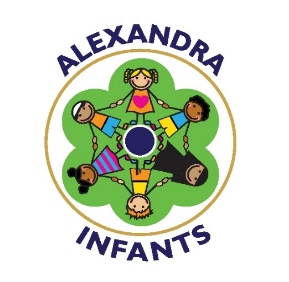 Alexandra Infants – PE Grant (2018-19) Government money awarded to schoolAmountGrantOverspend previous year – £297August 2018 -£7067Sept 2018-March 2019 -£9993Total - £17,060 Available to spend 16,763Autumn Spend -  £1273.76Spring Spend – £1800Summer Spend- £3463Total 2018-2019 £6536.76Amount left -£10,226.24Area grant allocatedCostImpact of spendingExternal qualified coaches delivering training to teachers during extended learning time. (Lunchtime Clubs)     (Gymnastics)£1440 Spring ASM Coach)£360 ASM(After school)Improvement in staff confidence and subject knowledge identified as a CPD need. Offer a wider range of activities to our pupil’s fitness, health and wellbeing.Language development focus for the children. Resources and PE equipment £308To enable better quality teaching and improvement in behaviour and activity levels at break times.External qualified coaches delivering training to teachers during extended learning time. (Lunchtime Clubs) Athletics£1430£300 (after school)Improvement in staff confidence and subject knowledge identified as a CPD need. Offer a wider range of activities to our pupil’s fitness, health and wellbeing.Language development focus for the children.Swimming Year 2- 5 weeks of intensive swimming lessons.£900Children become more confident in water.  Children to be offer a wider range of activities to our pupil’s fitness, health and wellbeing.External coaches delivery a variety of new sports during Sports Week£425Improvement in staff confidence and subject knowledge identified as a CPD need. Offer a wider range of activities to our pupil’s fitness, health and wellbeing.Language development focus for the children.Sports Day Resources – medals/stickers£53.68Extrinsic rewards for the child when participating in sporting activities.